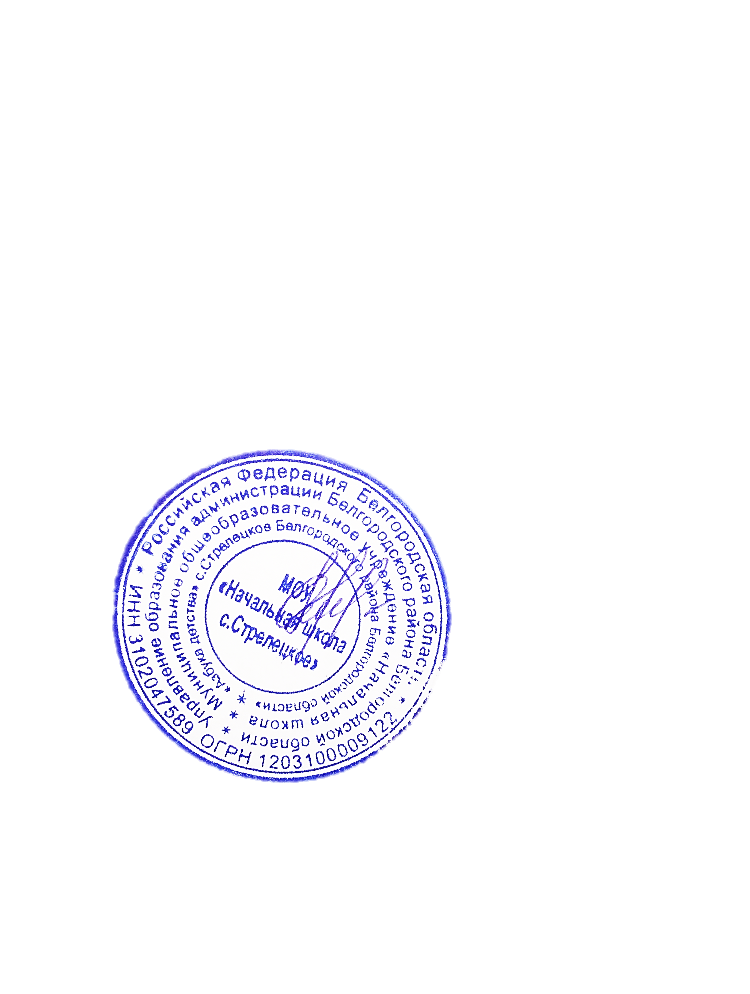 ПРИНЯТ:                                                                                                   УТВЕРЖДАЮ:на  заседании Педагогического совета                                                   Директор МОУ «Начальная школа                     МОУ «Начальная школа с. Стрелецкое»                                               с .Стрелецкое»            Протокол  от 15 октября 2020 г.  № 01                                                    _______________ А.В.Немсадзе                                                                                                                                                            Приказ № 25    от 15  октября 2020 г.Учебный   планмуниципального общеобразовательного учреждения«Начальная школа «Азбука детства» с. Стрелецкое Белгородского района Белгородской области»(структурное подразделение «детский сад»)       на 2020  -  2021  учебный  годПояснительная записка	Пояснительная записка           Учебный план разработан в соответствии с основными нормативными документами:Законом РФ от 29.12.2012 г. №273-ФЗ «Об образовании в Российской Федерации»,Постановлением Главного государственного санитарного врача РФ от 15 мая 2013г. №26 «Об утверждении СанПиН 2.4.1.3049-13 «Санитарно- эпидемиологические требования к устройству, содержанию и организации режима работы дошкольных образовательных организаций»;Приказом Министерства образования и науки РФ от 30 августа 2013 года №1014 «Об утверждении Порядка организации и осуществления образовательной деятельности по основным общеобразовательным программам - образовательным программам дошкольного образования»; Приказом Министерства образования и науки РФ от 17.10. 2013 № 1155 «Об утверждении федерального государственного стандарта дошкольного образования»;Уставом МОУ;Лицензией МОУ.Учебный план МОУ «Начальная школа с. Стрелецкое»  на 2020 – 2021 учебный год является нормативным актом, устанавливающим перечень образовательных областей и объём учебного времени, отводимого на проведение  образовательной деятельности.  Учебный план включает инвариантную и вариативную часть.В    структурном подразделении «детский сад» в 2020-2021 учебном году   функционирует   5 групп:    две первые младшие группы (от 1,5 до 3 лет),  младшая разновозрастная группа (от 3 до 5 лет), старшая  разновозрастная группа (от 5до 7 лет) , группа кратковременного пребывания (от 1,5 до 2 лет), укомплектованных в соответствии с возрастными нормами.  Продолжительность непрерывной организованной образовательной деятельности: для детей 3-го года жизни - не более 10 минутдля детей 4-го года жизни - не более 15 минутдля детей 5-го года жизни - не более 20 минутдля детей 6-го года жизни - не более 25 минутдля детей 7-го года жизни - не более 30 минутОбъём учебного времени в группах дошкольного возраста (1.5 -7 лет)на 2020 – 2021 учебный годпо реализации основной образовательной программы дошкольного образованияПримечание: реализация парциальных программ «Здравствуй, мир Белогорья», «По речевым тропинкам Белогорья» учитывается в объеме учебного времени в инвариативной части.Модель совместной образовательной деятельности педагога, детей и культурных практик в режимных моментахМодель самостоятельной деятельности детей в режимных моментахНа самостоятельную деятельность детей 3-7л. в режиме дня отводится не менее 3-4 часов.Модель двигательной активности№1Базовая часть (инвариативная)Первая младшая группа АПервая младшая группа БМладшая разновозрастная группаСтаршая разновозрастная группаДлительность ОДДлительность ОД10 мин10 мин15 (20) мин25 (30) мин1.1Познавательно-исследовательская деятельностьОзнакомление с миром природы/приобщение к социокультурным ценностям)В режимных моментахВ режимных моментах12                                                             4ОД в месяц; 32  в год                                                             4ОД в месяц; 32  в год                                                             4ОД в месяц; 32  в год                                                             4ОД в месяц; 32  в год                                                             4ОД в месяц; 32  в год8 ОД в месяц, 64 в год1.2Познавательно-исследовательская деятельность (Формирование элементарных математических представлений, сенсорное развитие)1111                                  4ОД в месяц; 32  в год                                  4ОД в месяц; 32  в год                                  4ОД в месяц; 32  в год                                  4ОД в месяц; 32  в год                                  4ОД в месяц; 32  в год                                  4ОД в месяц; 32  в годОО «Речевое развитие»ОО «Речевое развитие»ОО «Речевое развитие»ОО «Речевое развитие»ОО «Речевое развитие»ОО «Речевое развитие»1.3Коммуникативная деятельность (развитие речи)1112                                                             4ОД в месяц; 32  в год                                                             4ОД в месяц; 32  в год                                                             4ОД в месяц; 32  в год                                                             4ОД в месяц; 32  в год                                                             4ОД в месяц; 32  в год8 ОД в месяц, 64 в год1.4Восприятие художественной литературы11Ежедневно в режимных моментахЕжедневно в режимных моментах4ОД в месяц; 32  в год4ОД в месяц; 32  в годОО «Художественно-эстетическое развитие»ОО «Художественно-эстетическое развитие»ОО «Художественно-эстетическое развитие»ОО «Художественно-эстетическое развитие»ОО «Художественно-эстетическое развитие»ОО «Художественно-эстетическое развитие»1.5Изобразительная деятельность (Рисование)1112                                         4 ОД в месяц; 32  в год	                                         4 ОД в месяц; 32  в год	                                         4 ОД в месяц; 32  в год	                                         4 ОД в месяц; 32  в год	                                         4 ОД в месяц; 32  в год	8 ОД в месяц; 64 в год1.6Изобразительная деятельность (Лепка)110,50,5                                          4 ОД в месяц; 32  в год                                          4 ОД в месяц; 32  в год                                          4 ОД в месяц; 32  в год2 ОД в месяц; 16в год2 ОД в месяц; 16в год1.7Изобразительная деятельность(Аппликация)--0,50,52 ОД в месяц; 16в год2 ОД в месяц; 16в год1.8Конструктивно-модельная деятельностьВ режимных моментахВ режимных моментах114 ОД в месяц;32  в год4 ОД в месяц;32  в годОО «Физическое развитие»ОО «Физическое развитие»ОО «Физическое развитие»ОО «Физическое развитие»ОО «Физическое развитие»ОО «Физическое развитие»1.9Двигательная деятельность22228 ОД в месяц, 64 в год8 ОД в месяц, 64 в год8 ОД в месяц, 64 в год8 ОД в месяц, 64 в год8 ОД в месяц, 64 в год8 ОД в месяц, 64 в годОО «Художественно-эстетическое развитие»ОО «Художественно-эстетическое развитие»ОО «Художественно-эстетическое развитие»ОО «Художественно-эстетическое развитие»ОО «Художественно-эстетическое развитие»ОО «Художественно-эстетическое развитие»1.10Музыкальная деятельность22228 ОД в месяц, 64 в год8 ОД в месяц, 64 в год8 ОД в месяц, 64 в год8 ОД в месяц, 64 в год8 ОД в месяц, 64 в год8 ОД в месяц, 64 в год2.0Вариативная часть (модульная)Вариативная часть (модульная)Вариативная часть (модульная)Вариативная часть (модульная)Вариативная часть (модульная)2.1«Играйте на здоровье»: программа и технология ее применения в ДОУ Л.Н. Волошина, Т.В. Курилова--114 ОД в месяц;32  в год4 ОД в месяц;32  в год2.2.Познавательно – исследовательская деятельностьОО «Познавательное развитие»ОО «Познавательное развитие»ОО «Познавательное развитие»ОО «Познавательное развитие»Парциальная программа «Здравствуй, мир Белогорья» Л.В. Серых, Г.А. Репринцевой--1 раз в 2 недели1 раз в 2 неделиИтого 2 ОД в месяц, 16 в годИтого 2 ОД в месяц, 16 в год2.3.Коммуникативная деятельностьОО «Речевое развитие»ОО «Речевое развитие»ОО «Речевое развитие»ОО «Речевое развитие»Парциальная программа «По речевым тропинкам  Белогорья» Л.В. Серых, М.В. Паньковой--1 раз в 2 недели1 раз в 2 неделиИтого 2 ОД в месяц, 16 в годИтого 2 ОД в месяц, 16 в годИтого в неделю10/10010/10011/22014/435Формы образовательной деятельности в режимных моментахКоличество форм образовательной деятельности и культурных практик в неделюКоличество форм образовательной деятельности и культурных практик в неделюКоличество форм образовательной деятельности и культурных практик в неделюКоличество форм образовательной деятельности и культурных практик в неделюФормы образовательной деятельности в режимных моментахРанний дошкольный возрастМладший дошкольный возрастСредний дошкольный возрастСтарший дошкольный возрастОбщениеОбщениеОбщениеСитуации общения воспитателя с детьми, накопление положительного социально – эмоционального опытаежедневноежедневноежедневноежедневноБеседы, разговоры с детьми по интересамежедневноежедневноежедневноежедневноИгровая деятельностьИгровая деятельностьИгровая деятельностьИгровая деятельностьИгровая деятельностьИндивидуальные игры с детьми (творческая, режиссерская, игра – драматизация, строительно – конструктивные игры)4 раза в неделю3 раза в неделю3 раза в неделю3 раза в неделюСовместная игра воспитателя и детей (творческая, режиссерская, игра – драматизация, строительно – конструктивные игры)2  раза в неделю2  раза в неделю2  раза в неделю2  раза в неделюТеатрализованные игры1 раз в неделю1 раз в неделю1 раз в 2 недели1 раз в 2 неделиПодвижные игры, спортивные игры, эстафеты, досугиЕжедневноЕжедневноЕжедневноЕжедневноПознавательно – исследовательская деятельностьПознавательно – исследовательская деятельностьПознавательно – исследовательская деятельностьПознавательно – исследовательская деятельностьПознавательно – исследовательская деятельностьСенсорный игровой и интеллектуальный тренинг1 раз в 2 недели1 раз в 2  недели1 раз в 2  недели1 раз в 2  неделиЭкспериментирование, моделирование, опыты1 раз в 2 недели1 раз в 2 недели1 раз в 2 недели1 раз в 2 неделиНаблюдения в природе (живая, неживая)ежедневноежедневноежедневноежедневноФормы творческой активности, обеспечивающей художественно – эстетическое развитие детейФормы творческой активности, обеспечивающей художественно – эстетическое развитие детейФормы творческой активности, обеспечивающей художественно – эстетическое развитие детейФормы творческой активности, обеспечивающей художественно – эстетическое развитие детейФормы творческой активности, обеспечивающей художественно – эстетическое развитие детейМузыкально – театральные гостинные-1 раз в 2 недели1 раз в неделю1 раз в  неделюТворческие мастерские художественно – творческой направленности-1 раз в неделю1 раз в неделю1 раз в неделюЧтение художественной литературыежедневноежедневноежедневноежедневноСамообслуживание и элементарный бытовой трудСамообслуживание и элементарный бытовой трудСамообслуживание и элементарный бытовой трудСамообслуживаниеежедневноежедневноежедневноежедневноТрудовые поручения (индивидуальные, по подгруппам)ежедневноежедневноежедневноежедневноТрудовые поручения (общий и совместный труд)ЕжедневноЕжедневноЕжедневно1 раз в  неделюРежимные моментыКоличество форм образовательной деятельности и культурных практик в неделюКоличество форм образовательной деятельности и культурных практик в неделюКоличество форм образовательной деятельности и культурных практик в неделюГруппа раннего возрастаМладшая разновозрастная группаСтаршая разновозрастная группаИгры, общение, деятельность по интересам во время утреннего приемаОт 10 до 50 минОт 10 до 50 минОт 10 до 50 минСамостоятельная деятельность в 1 половине дня20 мин20 мин15 минПодготовка к прогулке, самостоятельная деятельность на прогулкеОт  50 мин до 90 минОт  50 мин до 90 минОт 60 мин до 100 минСамостоятельные игры, общение, деятельность по интересам, досуги во 2 половине дняОт 30 мин до 40 минОт 30 мин до 40 мин30 минПодготовка к прогулке, самостоятельная деятельность на прогулкеОт 30- 40 минОт 30- 40 мин30 минИгры перед уходом домойОт 20 до 40 минОт 20 до 50 минОт 20 до 50 минФормы работыКратность проведенияГруппа раннего возрастаМладшая разновозрастная группаМладшая разновозрастная группаСтаршая разновозрастная группаНОД по реализации образовательной области «Физическое развитие» (спортивный зал)2  раза в неделю 10 мин х2=20 мин15 мин х 2=30 мин20 мин х 2= 40 мин25 мин х2= 50 мин30 мин х2= 1 часНОД по реализации образовательной области «Физическое развитие» (на прогулке)1 раз в неделюВ режимных моментах15 мин20 мин25 мин30 минНОД по реализации образовательной области «Художественно-эстетическое развитие» (музыка)2 раза в неделю10 мин х2=20 мин6 мин х 2=12 мин8 мин х 2=16 мин12 мин х 2=24 минУтренняя гимнастикаЕжедневно утром перед завтраком5-6 мин6-7 мин7-8 мин8-10 минПодвижные и спортивные  игры на прогулкеЕжедневно утром и вечеромЕжедневно не менее 2 игр по 5-6 минЕжедневно не менее 2 игр по 6 -7 минЕжедневно не менее 2 игр по 7- 8 минЕжедневно не менее 2 игр по 8-10 минФизкультминуткиЕжедневно во время НОД2 - 3 мин2 - 3 мин2 - 3 мин 3 мин Гимнастика после сна, дыхательная гимнастикаежедневно4 – 5 мин5-6 мин6 - 7 мин7 -8 минФизические упражнения и игровые задания (пальчиковая, артикуляционная, зрительная гимнастика)Ежедневно, сочетая упражнения по выбору2-3 мин3-5 мин6-8 мин8-10 минСамостоятельная двигательная деятельностьЕжедневно утром и вечеромХарактер и продолжительность зависит от индивидуальных особенностей и потребностей детейХарактер и продолжительность зависит от индивидуальных особенностей и потребностей детейХарактер и продолжительность зависит от индивидуальных особенностей и потребностей детейХарактер и продолжительность зависит от индивидуальных особенностей и потребностей детейИндивидуальная работаЕжедневно утром и вечеромХарактер и продолжительность зависит от индивидуальных особенностей и потребностей детейХарактер и продолжительность зависит от индивидуальных особенностей и потребностей детейХарактер и продолжительность зависит от индивидуальных особенностей и потребностей детейХарактер и продолжительность зависит от индивидуальных особенностей и потребностей детейАктивный отдых:- физкультурный досуг- физкультурный праздник- День здоровья1 раз в месяц2 раза в год10 мин10-15 мин15 мин15-20 мин20 мин20 -30 мин25 мин30-40 минАктивный отдых:- физкультурный досуг- физкультурный праздник- День здоровья1 раз в квартал1 раз в квартал1 раз в квартал1 раз в квартал1 раз в квартал